Obec Prosetín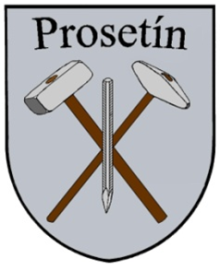 Prosetín 22, 539 76 ProsetínIČO: 00270750	tel.: 469 350 080Souhlas se zřízením hrobua uložením lidských ostatkůTímto je povoleno zřízení hrobu a hrobového zařízení hrobu umístěného na hřbitově v Prosetíně, číslo hrobu: ………, budoucímu nájemci: Jméno: …………………………………………………………………………………………………………………………Adresa: ………………………………………………………………………………………………………………………..Telefon: …………………………………………		mail: ………………………………………………………..Rozměry hrobu: …………….Ulička z levé strany:  …………… (cm)		ulička z pravé strany: ……………. (cm)Další specifikace hrobu: ……………………………………………………………………………………………………………………………………………………………………………………………………………………………………………………………………………………………………………………………………………………………………….…………………………………Dodavatel: ……………………………………………………………………………………………………………………………..za těchto podmínek, které stanoví Řád veřejného pohřebiště:základy musí odpovídat půdorysným rozměrům díla a hloubce základové spáry, která činní 600 – 800 mm,základy památníků a náhrobků musí být zhotoveny z dostatečně únosného materiálu, odolného proti působení povětrnostních vlivů, např. z prostého betonu či železobetonu, kamenného, příp. cihelného zdiva apod.,přední a zadní rámy hrobu musí být v jedné rovině s rámy sousedících hrobů, vlastní náhrobek a rámy musí být mezi sebou jednotlivě kotveny,po ukončení prací na pohřebišti je nutno uvést okolí místa, kde byly práce prováděny, do původního stavu.Při provádění veškerých prací na pohřebišti je třeba dodržovat podmínky dohodnuté provozovatelem, zejména:respektování důstojnosti a místa a omezení hlučných prací,neomezování průchodnosti komunikací a přístupu k jednotlivým hrobovým místům,nenarušování hrobových míst nebo jakékoli jiné omezování práv nájemců hrobových míst,zajištění zeleně, kořenového systému zeleně.Termín zahájení prací: …………………………	Termín dokončení prací: ………………………………Nedodržení termínu prací je třeba nahlásit provozovateli pohřebiště.Budoucí nájemce se zavazuje uzavřít nájemní smlouvu neprodleně po ukončení prací. V Prosetíně, dne: ………………………………..…….…………………………………..					…………………………………………nájemce hrobového místa					provozovatel pohřebiště